Xkzkeh.k izfrHkk [kkst lg p;u ijh{kk     lqij Mh 40 ¼ fu%’kqYd f’k{kk ½ikWfyVsfDud bathfu;fjax] ikjk esfMdy MsUVy] ikjk esfMdy] ihihbZp;u ijh{kk ds fy, vkosnu dh frfFk& 03 vDVwcj 2019 ls 05 uoacj 2019 rdPk;u ijh{kk dh frfFk& 10 uoacj 2019 ¼jfookj½ izos’k i= forj.k& 05 ls 09 uoacj 2019  ijh{kkQy dk izdk’ku& 14 uoacj 2019;ksX;rk& eSfVªd ,ih;fjax@ikl] ikjk esfMdy ¼vkbZ,llh½] ihihbZ ¼vkbZ,llh@vkbZVhvkbZ½ijh{kk esa oSdfYid@xSj oSdfYid iz’u xf.kr] HkkSfrdh] jlk;u ¼ikjk esfMdy gsrq $2 Lrjh;  thofoKku ls Hkh ½ ls iz’u iwNs tk ldrs gSA      uksV& 2020 dh eSfVªd@bUVj cksMZ ijh{kk esa lfEefyr gksus okys Hkh ;ksX; gSA lqij Mh 40 ds rgr fMIyksek lfVZfQdsV la;qDr izos’k ijh{kk dh fu%’kqYd rS;kjh djk;h tk;sxhAlaLFkku dh laifRr dk uqdlku] vfu;fer d{kk] f’k{kdksa] nksLrksa vkfn ds lkFk vHknz O;ogkj djus  ij vFkZn.M ;k dkuwuh n.M Lo#i vuq’kklukRed dkjZokbZ dk vf/kdkj laLFkk dks lqjf{kr gSA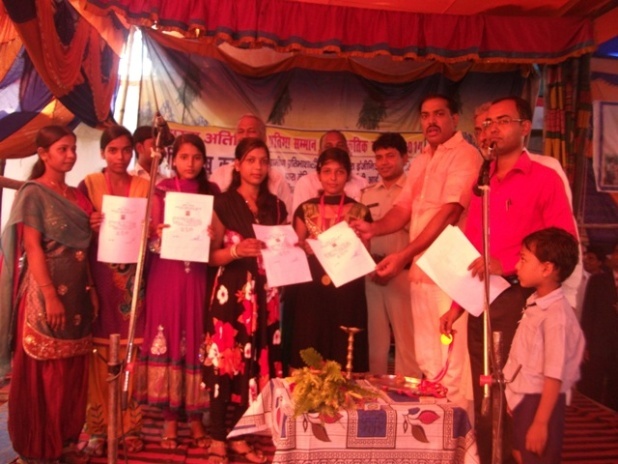 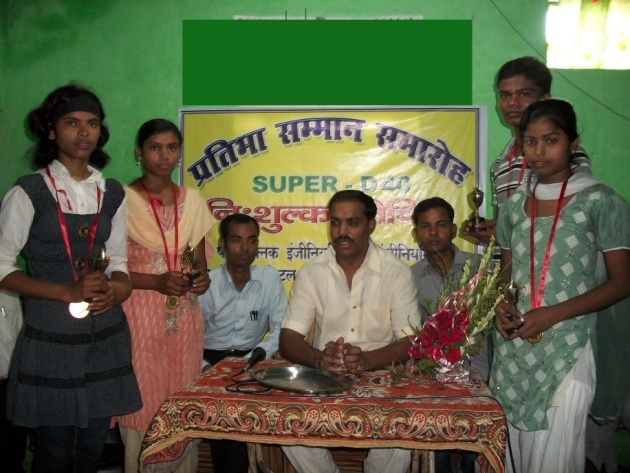 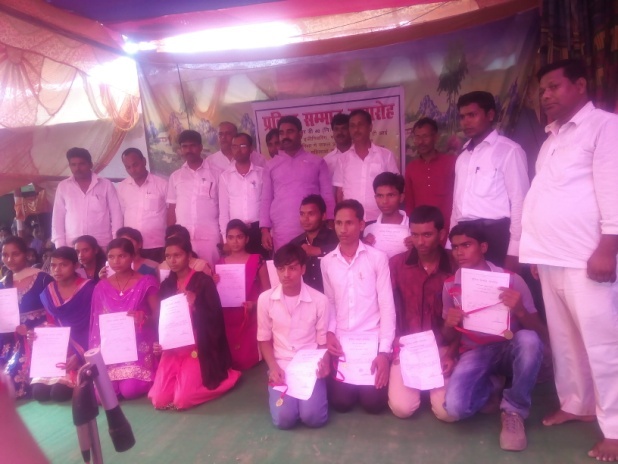 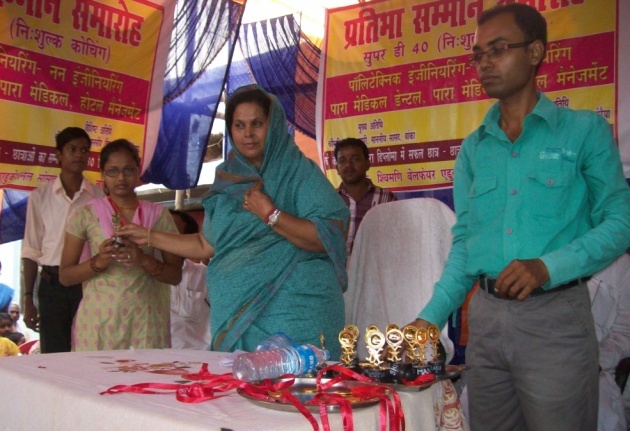 fo/kk;d] fo/kku ik”kZn~ o rRdkyhu lkaln }kjk lQy izfr;ksxh dk lEeku          Xkzkeh.k izfrHkk [kkst lg rduhdh f’k{kk tkx#drkf’koef.k osyQs;j ,Mqds’kuy lkslkbVh }kjk lapkfyrVenue- jtkSu] ckadk] fcgkj&813107   Mob: 9934467226, 8051921598[ I.S. Reg. Act 21, 1860 (Govt. of Bihar)   Exemption u/s 12A & 80G  (Govt. of India) NITI Aayog ]Website- www.swesonline.com   Email- shivmaniinstitute@gmail.com , shivmanirajoun@gmail.com 	lqij Mh 40 ¼fu%’kqYd f’k{kk½ Xkzkeh.k izfrHkk [kkst lg rduhdh f’k{kk tkx#drk ds ckjs esa jk;&xzkeh.k {ks= esa bruh de le; esa csgrj ekxZn’kZu djuk cgqr cMh miyfC/k gS] [kkl dj yMfd;ksa ,oa vkfFkZd #i ls detksj Nk=&Nk=kvksa ds fy, rks lathouh gSA vkusokys le; esa ;g laLFkku ¼lqij Mh 40½ ,d u;k dhfŸkZeku LFkkfir djsxkA                                          &iqrqy dqekjh] rRdkyhu lkaln] ckadk ¼2012½               Xkzkeh.k {ks= esa jgrs gq, [kkldj oafprksa ds chp f’k{kk ds {ks= esa tks ;g laLFkk vy[k txk jgh gS dkQh iz’kaluh; o ljkguh; gSA                                                 &eukst ;kno] fo/kku ik”kZn~ ¼2013] 2015½Xkzkeh.k ifjos’k esa Hkh izfrHkk dh deh ugh gS t#jr gS mls rjklus dh lqij Mh 40 ¼f’koef.k laLFkku½ vius edln esa dke;kc gks jgk gS rHkh rks vkt dbZ {ks=ksa esa ;gka v/;;ujr Nk=&Nk=k,a dke;kc gks jgs gSA                                               &euh”k dqekj] fo/kk;d] /kksjS;k ¼2011] 2014] 2016½f’koef.k laLFkku us xzkeh.k {ks= esa fu%’kqYd f’k{kk nsdj ,sfrgkfld dke fd;k gSA lqij Mh 40 }kjk xzkeh.k cPpksa dks rduhdh {ks= esa Hkstk tkuk dkQh ljkguh; dne  gSA                                       &Mk- egs’k izlkn flag] iwoZ izkpk;Z] Mh,u,l dkWyst] Hkwfl;kXkzkeh.k ifjos’k esa  ncrh izfrHkk dks fu[kkjus esa f’koef.k laLFkku ckadkokfl;ksa lesr vklikl ds fy, ojnku lkfcr gks jgk gSA                                              & vo- izks- eks- bdcky] ekjokM+h dkWyst] Hkkxyiqjf’koef.k laLFkku f’k{kk] Lojkstxkj lfgr vU; lkekftd dk;ksZ ds {ks= esa tks dke dj jgh gS dkQh ljkguh; gSA                                                       &ijhf{kr ikloku] iwoZ Fkkuk/;{k] jtkSuXkzkeh.k izfrHkk dks fu[kkjus ds fy, n`< bZPNk’kfDr ds lkFk lqij Mh 40 tks dk;Z dj jgh gS jtkSu gh ugh iwjs ckadkokfl;ksa ds fy, xkSjo dh ckr gSA                                                       &lR;ukjk;.k jk;] iwoZ chMhvks] jtkSuf’koef.k laLFkku }kjk Xkzkeh.k cPpksa ds fy, izfro”kZ lqfu;ksftr rjhds ls izfrHkk fu[kkjus dk dke ljkguh; gSA                                                       &jkeizhr dqekj] iwoZ Fkkuk/;{k] jtkSulqij Mh 40 }kjk gj o”kZ xzkeh.k izfrHkk dks fpfg~ur dj tks lqf’kf{kr lekt ds fuekZ.k esa ;ksxnku gks jgk gS ge jtkSu iz[kaMokfl;ksa ds fy, xkSjo dh ckr gSA                                               &lqeu ikloku] iwoZ izeq[k lg fti lnL; jtkSueq>s izlUurk gS fd f’koef.k laLFkku gekjs tSls dbZ xzkeh.k Nk=&Nk=kvksa dk Hkfo”; laokj jgs gSA eSa xkWao dh yM+dh lqij Mh 40 ds ekxZn’kZu ls gh bysDVªksfuDl bath0 ¼fM0½ dj ik;h rFkk vkt eSa Hkkjrh; ekud C;wjks] miHkksDrk ekeys] [kk| ,oa lkoZtfud forj.k ea=ky; Hkkjr ljdkj esa VsfDudy vfllVsaV ¼ySc½ esa inLFkkfir gwWA                                                                     & LohVh dqekjh] Nk=kizfr;ksfxrk ijh{kk dh rS;kjh ds rkSj rjhds tks lqij Mh 40 d{kk esa crk,W tkrs gS xzkeh.k {ks= ds fo|kfFkZ;ksa ds fy, rks jkeok.k gSA                                                                     &#ch dqekjh] Nk=kvkt ;fn eSa bysDVªhdy bath0 ¼fM0½ dj ik;h rks bldk Js; lqij Mh 40 dks tkrk gSA                                                                     &dqekjh js’kq] Nk=klqij Mh 40 fu%’kqYd d{kk esa bruk vPNk ekxZn’kZu feysxk fd ikWfyVsfDud esa lQy gks tkÅWxk lkspk u FkkA vius lQyrk ij ;gkW ds lHkh f’k{kdksa dk lg`n;  vkHkkj izdV djrk gwWA                                                                   & vfHk”ksd dqekj] Nk=eSa chih,y ifjokj ls gwW lqqij Mh 40 ds iz;kl ls gh ikWfyVsfDud bath0 dj ik;k gwWA                                                                   &jksfgr dqekj] Nk=Lkqij Mh 40 ds iz;kl ls izfro”kZ ge tSsls ntZukas xzkeh.k cPps lQy gks jgs gSA  vkt eSa Hkh ikjk esfMdy dj ik;h gwWA                                                                    & iYyoh dqekjh] Nk=klqij Mh 40 ds ekxZn’kZu ls gh eSa ikjk esfMdy dj ikbZ gwWA                                                                    & fu’kq dqekjh] Nk=keSa lqYrkuxat ls gwW Hkkxyiqj esa i<+ jgh Fkh ysfdu jtkSu esa lqij Mh 40 ls tqMh rks vkt ikWfyVsfDud bath0 dj ikbZA laLFkku dk cgqr&cgqr vkHkkjA                                                                     &Jqfr dqekjh] Nk=klqij Mh 40 xzkeh.k Nk=&Nk=kvksa dks ,d csgrj fn’kk ns jgs gSA                                                              &feuk{kh dqekjh] Nk=klqij Mh 40 xzkeh.k ifjos’k ds fy, tutkx#drk dk dsUnz gSA fu%’kqYd f’k{kk nsus ds fy, cgqr&cgqr vkHkkjA                                                                 &’kkfyuh dqekjh] Nk=kxzkeh.k cPpksa fo’ks”k dj yM+fd;ksa dks fn’kk nsus dk ,d egRoiw.kZ dsUnz gSA                                                                  &[kq’kcw dqekjh] Nk=klqij Mh 40 xzkeh.k ifjos’k ds cPpksa ds fy, ojnku gSA xzkeh.k {ks= esa tutkx#drk QSykus esa ;g laLFkku ehy dk iRFkj lkfcr gks jgk gSA                                                                   &vk’kh”k dqekj] Nk=eSa vkt vxj ikjk esfMdy esa gwW rks bldk iwjk Js; f’koef.k laLFkku lqij Mh 40 dks tkrk gSA                                                              &lk/kuk dqekjh] Nk=kesjs xkao u;k Vksyk f[kM~Mh esa 2012 ls igys dksbZ Hkh eSfVªd ikl ugh FksA vkt lqij Mh 40 ds ekxZn’kZu ls gh eSa bysDVªksfUkDl bathfu;fjax dj jgk gwWaA eq> tSls nfyr] xjhc] etnwj ds csVs ds fy, rks ;g izksxzke fdlh ojnku ls de ugha gSA laLFkku ds f’k{kdksa dk cgqr&cgqr vkHkkjA                                                               &fldanj ‘kekZ] Nk=xzkeh.k es/kkoh cPpksa ds fy, ;g izksxzke ojnku lkfcr gks jgk gSA buds ekxZn’kZu ls gh eSa Hkh bysDVªhdy bathfu;fjax dj jgk gwWA						  &jksfgr dqekj] Nk=xzkeh.k ifjos’k ds oafpr o es/kkoh Nk=&Nk=kvksa dks ;g laLFkku jks’kuh fn[kk jgh gSA  ikjk esfMdy esa esjh lQyrk dk Js; Hkh bl laLFkku dks tkrk gSA  &vatfy dqekjh]Nk=klqij Mh 40 ds lkFkZd iz;kl o tkx#drk ls gh ge tSls cPPkksa dh xzkeh.k izfrHkk fu[kj jgh gSA                                                             &vk’kh”k dqekj] cece dqekj] Nk=        f’koef.k osyQs;j ,Mqds’kuy lkslkbVh }kjk lapkfyr dk;ZØe&f’koef.k fpYMªsu ,dsMeh] uoknk cktkj] iM+?kM+h] iqufl;k cktkj] jtkSu cktkjeqlgj nhi dsUnz] uoknk cktkj ¼egknfyr cPpksa ds fy, fu%’kqYd izkFkfed f’k{kk o ikB~; lkexzh ½        ,d gtkj ls vf/kd vkcknh okys eqlgjh Vksyk esa ugh Fks ,d Hkh yksx eSfVªd ikl laLFkk ds iz;kl ls i<+ jgs          180 egknfyr cPpsA o”kZ 2018 esa ,d Nk= jktdqekj gq, eSfVªd ikl A f’koef.k flykbZ izf’k{k.k laLFkku] iqufl;k cktkj o uoknk cktkj        xzkeh.k efgyk;sa gks jgh gqujean o vkRefuHkZj yuZ baxfy’k Qu ¼fu%’kqYd f’k{kk½ xzkeh.k cPpksa ds fy, vaxzsth xzkej Vªkalys’ku Liksdsui;kZoj.k laj{k.k] o`{kkjksi.k] fpfdRlk f’kfoj] LoPNrk vfHk;ku] dEI;wVj izf’k{k.k] tutkx#drk f’k{k.k o izf’k{k.k] ernkrk tkx:drk] vfXu lqj{kk] vkink jkgr] ;krk;kr tkx:drk] Lojkstxkj] cky o efgyk laj{k.k lfgr vU; lkekftd ljksdkj esa vxz.kh Alqij Mh 40 ¼fu%’kqYd f’k{kk½ Xkzkeh.k izfrHkk [kkst lg rduhdh f’k{kk tkx#drk ¼ifjp;½Xkzkeh.k izfrHkk [kkst lg rduhdh f’k{kk tkx#drk izksxzke lqij Mh 40 ¼fu%’kqYd f’k{kk½ o”kZ 2011 esa Jh f’koiwtu flag ¼ck;ksVsDuksykWftLV½ }kjk izkjaHk dh xbZA tks cgqmÌs’;h; lekftd laLFkk f’koef.k osyQs;j ,Mqds’kuy lkslkbVh ds varxZr 20 ekpZ 2012 dks fcgkj ljdkj rFkk 12 flrEcj 2013 dks Hkkjr ljdkj ls fucaf/kr gqbZA o”kZ 2018 esa uhfr vk;ksx Hkkjr ljdkj ls Hkh fucaf/kr gqbZ gSA bl izksxzke dk eq[; mÌs’; xzkeh.k {ks= ds es/kkoh rFkk vkfFkZd #i ls detksj Nk=&Nk=kvksa dks fu%’kqYd f’k{kk o ekxZn’kZu ns rduhdh f’k{kk ds izfr tkx#d djuk gSA vHkh rd nks lkS ls T;knk cPpsa rduhdh laLFkkuksa esa  tk pqds gSA dbZ izfrHkkoku xzkeh.k Nk=&Nk=k,a fofHkUu foHkkxksa esa dk;Zjr gSA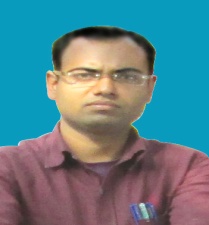 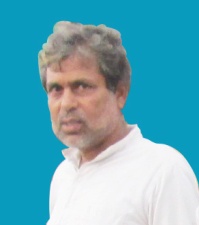 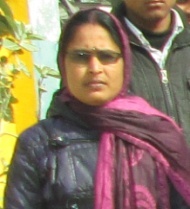  vyhonhZ gyky[kksj] v/;{k                      feuqrk dqekjh] dks”kk/;{k               f’koiwtu flag lfpo@funs’kdlans’k&fdlh ekxZn’kZd ds fcuk izfr;ksfxrk ijh{kk dh rS;kjh djuk ,slh gh ew[kZrk gS tSls fcuk fn~dn’kZd ;a= ds tgkt dks leqnz esa ys tkuk pkgs leqnzh tgkt ds batu esa fdruk gh bZa/ku D;ksa u gks ;fn ml ij fnd~~n’kZd ;a= u yxk gks rks og laiw.kZ le; b/kj&Å/kj gh HkVdrs jgsxk rFkk vius y{; dks dHkh izkIr ugha dj ik;sxkAftl izdkj Qwy esa lqxa/k] ‘kjhj esa ihM++k] ges viuh cqjkbZ rFkk nwljksa dh vPNkbZ ugha fn[krh mlh izdkj xzkeh.k ifjos’k esa O;kIr izfrHkk Hkh ugha fn[krh gSAÅWps LoIu ns[kus dh lkgl dj] lkgl volj dh igpku djrk gSA/kU;okn ! “ One Day I will change the world ”lkStU; ls eqfnzr & U;wVu Dyklsl ¼,l,e Iyl Vw Dyklsl½] jtkSu] ckadkA good ground for playing with Science10+2 (I. Sc.), JEE (Mains & Advance), NEET, BCECE, WBJEE And other Engineering & Medical Competitive exam.Our Achievers :-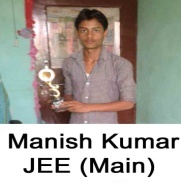 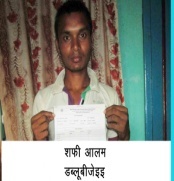 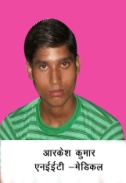 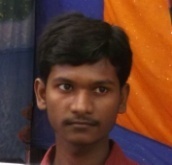 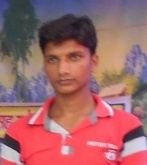 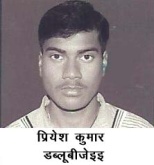 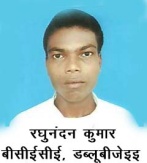 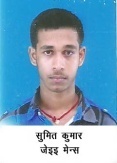 